КОНТРОЛЬНО-СЧЕТНАЯ ПАЛАТАЛЕСОЗАВОДСКОГО ГОРОДСКОГО ОКРУГАРЕГЛАМЕНТКОНТРОЛЬНО-СЧЕТНОЙ ПАЛАТЫ ЛЕСОЗАВОДСКОГО  ГОРОДСКОГО ОКРУГА                                                  Утвержден распоряжением                                                                                                                              председателя   Контрольно-счетной палаты                                                 02 октября   2013г. № 17-р(в редакции распоряжения от 30.12.2015 №30-р,  с изменениями, внесенными распоряжением от25.05.2018 №8-р)                                                         г. ЛЕСОЗАВОДСК          Глава  1. Общие положенияРегламент Контрольно-счетной палаты Лесозаводского городского округа (далее – Регламент) принят во исполнение статьи 29(А) Устава Лесозаводского городского округа, решения Думы Лесозаводского городского округа от 04.12.2012 № 585-НПА «Об утверждении  Положения  о Контрольно-счетной палате Лесозаводского городского округа». Контрольно-счетная палата Лесозаводского городского округа (далее – Контрольно-счетная палата, КСП) в своей деятельности руководствуется Конституцией Российской Федерации, Бюджетным кодексом Российской Федерации, федеральными законами и иными нормативными правовыми актами Российской Федерации, законами Приморского края, Уставом Лесозаводского городского округа, решением Думы Лесозаводского городского округа от 04.12.2012 № 585 «Об утверждении  Положения о Контрольно-счетной палате Лесозаводского городского округа», решениями Думы Лесозаводского городского округа, иными нормативными правовыми актами Лесозаводского городского округа, распоряжениями председателя Контрольно-счетной палаты, настоящим Регламентом, стандартами организации деятельности контрольного органа, стандартами внешнего муниципального финансового контроля, внутренними документами Контрольно-счетной палаты, документами Союза МКСО.Статья 1.Вопросы, определенные в настоящем РегламентеРегламентом Контрольно-счетной палаты определяются содержание направлений деятельности Контрольно-счетной палаты, порядок ведения дел, подготовки и проведения контрольных и экспертно-аналитических мероприятий и иные вопросы внутренней деятельности Контрольно-счетной палаты.Регламент состоит из основного текста и приложений.Регламент утверждается распоряжением председателя Контрольно-счетной палаты и вступает в силу с момента его утверждения.Внесение отдельных изменений и дополнений в действующий Регламент осуществляется распоряжением председателя Контрольно-счетной палаты.По вопросам, порядок решения которых не урегулирован настоящим Регламентом, решения принимаются председателем Контрольно-счетной палаты в пределах его компетенции.Регламент является обязательным для всех должностных лиц и сотрудников аппарата Контрольно-счетной палаты.     Документы Контрольно-счетной палаты:распоряжения председателя;постановления КСП;приказы;стандарты организации деятельности;стандарты финансового контроля;отчеты;заключения;представления;предписания;уведомления.Статья 2. Понятия и термины, применяемые в настоящем РегламентеВ целях Регламента при организации контрольных и экспертно-аналитических мероприятий применяются следующие понятия и термины:1) контрольное мероприятие – проверка, ревизия, обследование, проводимые в соответствии с утвержденным планом работы Контрольно-счетной палаты.2) экспертно-аналитическое мероприятие – обследование, экспертиза, аудит, проводимые в соответствии с утвержденным планом работы Контрольно-счетной палаты. 3) проверка – совершение контрольных действий по документальному и фактическому изучению законности отдельных финансовых и хозяйственных операций, достоверности бюджетного (бухгалтерского) учета и бюджетной (бухгалтерской) отчетности в отношении деятельности объекта контроля за определенный период. Проверки подразделяются на камеральные и выездные, в том числе встречные проверки:камеральная проверка - проверка, проводимая по месту нахождения Контрольно-счетной палаты на основании бюджетной (бухгалтерской) отчетности и иных документов, представленных по ее запросу;выездная проверка - проверка, проводимая по месту нахождения объекта контроля, в ходе которой в том числе определяется фактическое соответствие совершенных операций данным бюджетной (бухгалтерской) отчетности и первичных документов;встречная проверка - проверка, проводимая в рамках выездных и (или) камеральных проверок в целях установления и (или) подтверждения фактов, связанных с деятельностью объекта контроля.4) ревизия - комплексная проверка деятельности объекта контроля, которая выражается в проведении контрольных действий по документальному и фактическому изучению законности всей совокупности совершенных финансовых и хозяйственных операций, достоверности и правильности их отражения в бюджетной (бухгалтерской) отчетности.5) обследование – анализ и оценка состояния определенной сферы деятельности объекта контроля.         6) экспертиза – оценка (анализ) проекта нормативного правового акта (муниципального правового акта), нормативного правового акта (муниципального правового акта) по вопросам, связанным с формированием и исполнением бюджета Лесозаводского городского округа, установлением расходных обязательств, использованием объектов муниципальной собственности городского округа;  иных документов, затрагивающих вопросы бюджета и финансовых ресурсов Лесозаводского городского округа, а также управления и распоряжения муниципальной собственностью;7) мониторинг – регулярное наблюдение за показателями исполнения бюджета городского округа и социально-экономической ситуации, а также по отдельным направлениям, включающее сбор и анализ управленческой информации на протяжении определенного времени. Результаты мониторинга оформляются заключением.8) аудит эффективности – метод контроля, применяемый при проведении контрольных и экспертно-аналитических мероприятий и предполагающий анализ финансовых и натуральных показателей деятельности проверяемых органов и организаций и (или) показателей социально-экономического развития, зависящих от их деятельности, с целью формирования доказательных выводов об эффективности использования бюджетных средств.9) финансовый аудит – метод контроля, при котором осуществляются проверки ведения бухгалтерского (бюджетного) учета, достоверности бюджетной (бухгалтерской) отчетности, законности использования бюджетных средств и муниципальной собственности, в том числе целевого использования, обоснованности и полноты формирования (поступления) доходов бюджета и источников финансирования дефицита бюджета.10) аудит в сфере закупок – анализ и оценка результатов закупок, достижения целей осуществления закупок при проведении экспертно-аналитической, информационной и иной деятельности посредством проверки, анализа и оценки информации о законности, целесообразности, об обоснованности, о своевременности, об эффективности и о результативности расходов на закупки по планируемым к заключению, заключенным и исполненным муниципальным контрактам.11) внешняя проверка годового отчета об исполнении бюджета – форма проверки, которая включает независимую проверку бюджетной отчетности главных администраторов бюджетных средств и подготовку заключения на годовой отчет об исполнении бюджета.   Глава 2. Полномочия Контрольно-счетной палаты, формы финансового контроля.    Статья 3. Полномочия Контрольно-счетной палаты1.  В соответствии с Положением о Контрольно-счетной палате КСП осуществляет следующие полномочия:1) контроль за исполнением бюджета городского округа;2) экспертиза проектов решений о бюджетах, иных нормативных правовых актов, регулирующих бюджетные правоотношения, в том числе обоснованности показателей (параметров и характеристик бюджета);3) внешняя проверка годового отчета об исполнении бюджета городского округа, включающая внешнюю проверку бюджетной отчетности главных администраторов бюджетных средств, подготовка заключения на годовой отчет об исполнении бюджета;4) организация и осуществление контроля за законностью, результативностью (эффективностью и экономностью) использования средств бюджета городского округа, а также средств, получаемых бюджетом городского округа из иных источников, предусмотренных законодательством Российской Федерации;5) контроль за соблюдением установленного порядка управления и распоряжения имуществом, находящимся в муниципальной собственности городского округа, в том числе, охраняемыми результатами интеллектуальной деятельности и средствами индивидуализации, принадлежащими городскому округу;6) оценка эффективности предоставления налоговых и иных льгот и преимуществ, бюджетных кредитов за счет средств бюджета городского округа, а также оценка законности предоставления муниципальных гарантий и поручительств или обеспечения исполнения обязательств другими способами по сделкам, совершаемым юридическими лицами и индивидуальными предпринимателями за счет средств бюджета городского округа и имущества, находящегося в муниципальной собственности городского округа;7) финансово-экономическая экспертиза проектов муниципальных правовых актов (включая обоснованность финансово-экономических обоснований) в части, касающейся расходных обязательств муниципального образования, а также муниципальных программ;8) анализ и мониторинг бюджетного процесса, в том числе подготовка предложений по устранению выявленных отклонений в бюджетном процессе;9) подготовка информации о ходе исполнения бюджета городского округа о результатах, проведенных контрольных и экспертно-аналитических мероприятий, и представление такой информации в Думу городского округа и главе городского округа;10) участие в пределах полномочий в мероприятиях, направленных на противодействие коррупции;11) иные полномочия в сфере внешнего муниципального финансового контроля, установленные федеральными законами, законами Приморского края, Уставом и иными нормативными правовыми актами Думы городского округа;12) подготовка предложений по совершенствованию осуществления главными администраторами бюджетных средств внутреннего финансового контроля и внутреннего финансового аудита;13) осуществление экспертно-аналитической, информационной и иной деятельности посредством проверки, анализа и оценки информации о законности, целесообразности, обобоснованности, о своевременности, об эффективности и результативности расходов на закупки по планируемым к заключению, заключенным и исполненным контрактам;14) аудит эффективности, направленный на определение экономности и результативности использования бюджетных средств.Статья 4. Формы финансового контроля, осуществляемого Контрольно-счетной палатойДля реализации предусмотренных полномочий КСП осуществляет следующие формы финансового контроля:Предварительный финансовый контроль - при экспертизе проектов бюджета, проектов нормативных актов и иных документов, затрагивающих вопросы бюджета и финансов Лесозаводского городского округа;Текущий (оперативный) финансовый контроль:-при организации и осуществлении оперативного контроля за исполнением бюджета Лесозаводского городского округа в текущем году, в ходе рассмотрения отдельных вопросов бюджета Лесозаводского городского округа на заседаниях постоянных комиссий Думы и в связи с депутатскими запросами;-при проведении проверок отдельных разделов и статей бюджета Лесозаводского городского округа;-при исследовании нарушений и отклонений в бюджетном процессе, подготовке и внесении в Думу Лесозаводского городского округа предложений по их устранению, а также по совершенствованию бюджетного процесса в целом.Последующий финансовый контроль – при подготовке и представлении заключений (информации) в Думу Лесозаводского городского округа по исполнению бюджета Лесозаводского городского округа за отчетный период, а также при проведении проверок отдельных разделов и статей бюджета Лесозаводского городского округа.        В процессе исполнения бюджета КСП контролирует полноту и своевременность поступления доходов бюджета, своевременное освоение, целевое и эффективное расходование бюджетных средств, выявляет отклонения и нарушения, проводит их анализ, вносит предложения по их устранению.       КСП осуществляет контроль поступления в бюджет Лесозаводского городского округа средств, полученных:-от распоряжения муниципальным имуществом, в том числе его приватизации;-от управления объектами муниципальной собственности;-от распоряжения муниципальными земельными участками.Глава 3. Состав Контрольно-счетной палаты, полномочия председателя, аппарат Контрольно-счетной палаты        Статья 5. Состав Контрольно-счетной палатыКонтрольно-счетная  палата состоит из председателя Контрольно-счетной палаты  и аппарата Контрольно-счетной палаты. В состав аппарата Контрольно-счетной палаты входят инспекторы.      Председатель  Контрольно-счетной палаты назначается на должность Думой Лесозаводского городского округа  сроком на 5 (пять) лет.      Структура Контрольно-счетной палаты утверждается Думой Лесозаводского городского округа. Штатное расписание КСП и смета расходов КСП утверждаются председателем КСП в пределах средств, предусмотренных бюджетом Лесозаводского городского округа  на её содержание. В соответствии с Федеральным законом от 07.02.2011 №6-ФЗ "Об общих принципах организации и деятельности контрольно-счетных органов субъектов Российской Федерации и муниципальных образований"  председатель и инспекторы являются должностными лицами Контрольно-счетной палаты.          Права, обязанности  и ответственность должностных лиц КСП, а также иные условия и ограничения, связанные с замещением должностей в Контрольно-счетной палате, определяются законодательством Российской Федерации и Положением о Контрольно-счетной палате.  Статья 6. Председатель Контрольно-счетной палаты и его полномочия            Председатель Контрольно-счетной палаты:1) осуществляет общее руководство деятельностью Контрольно-счетной палаты, организует ее работу в соответствии с настоящим Положением;2) утверждает план работы Контрольно-счетной палаты на текущий год и изменения к нему;3) утверждает Регламент Контрольно-счетной палаты;4) утверждает стандарты внешнего муниципального финансового контроля;5) утверждает результаты контрольных и экспертно-аналитических мероприятий, подписывает представления и предписания;6) проводит, принимает участие в проверках, экспертно-аналитической работе, согласно утвержденного плана работы Контрольно-счетной палаты;8) утверждает должностные инструкции работников Контрольно-счетной палаты;9) контролирует исполнение в Контрольно-счетной палате поручений Думы городского округа, предложений и запросов главы городского округа;10) утверждает программы контрольных мероприятий;11) является руководителем контрольных и экспертно-аналитических мероприятий;12) представляет Думе городского округа ежегодный отчет о деятельности Контрольно-счетной палаты, результатах проведенных контрольных и экспертно-аналитических мероприятий;13) представляет Думе городского округа, главе городского округа, администрации городского округа заключения на годовой, информацию (аналитическую записку) на квартальный, полугодовой, 9 месяцев отчеты об исполнении бюджета городского округа;14) издает распоряжения по вопросам организации деятельности Контрольно-счетной палаты;15) утверждает штатное расписание в рамках штатной численности, установленной Думой городского округа.Статья 7. Аппарат Контрольно-счетной палатыДля обеспечения выполнения задач и реализации функций Контрольно-счетной палаты образуется  аппарат КСП. В состав аппарата КСП входят ведущие инспекторы (2 единицы). На сотрудников аппарата  Контрольно-счетной палаты возлагаются обязанности по организации и непосредственному проведению внешнего муниципального финансового контроля в пределах компетенции Контрольно-счетной палаты, а также осуществление работы по планированию бюджетной сметы КСП на очередной финансовый год; анализ  выполнения бюджетной сметы КСП, контроль за соответствием заключаемых договоров лимитам бюджетных ассигнований;  ведение бюджетного учета, кадровой работы, составление и представление предусмотренных законодательством отчетов и отчетности по месту требования.Права, обязанности и ответственность сотрудников аппарата Контрольно-счетной палаты, а также условия прохождения ими службы определяются Положением о КСП, законодательством Российской Федерации и субъекта Российской Федерации о муниципальной службе, Трудовым кодексом, иными нормативными правовыми актами, а также должностными инструкциями.Сотрудники  аппарата Контрольно-счетной палаты назначаются на должность и освобождаются от нее приказом председателя Контрольно-счетной палаты. Глава 4. Внутренние вопросы деятельности Контрольно-счетной палатыСтатья 8. Организация планирования работы  Контрольно-счетной палаты.1.  Контрольно-счетная палата осуществляет свою деятельность на основе плана, который разрабатывается самостоятельно и утверждается председателем Контрольно-счетной палаты до 31 декабря года, предшествующего планируемому.План работы Контрольно-счетной палаты включает в себя мероприятия по всем видам деятельности, осуществляемым Контрольно-счетной палатой в соответствии со статьей 6  Положения о Контрольно-счетной палате Лесозаводского городского округа, а также мероприятия по обеспечению деятельности Контрольно-счетной палаты. В план включают контрольные, экспертно-аналитические, организационные мероприятия с указанием сроков их проведения и ответственных исполнителей. 2. В соответствии со статьей 9 Положения о Контрольно-счетной палате Лесозаводского городского округа  поручения Думы Лесозаводского городского округа, предложения и запросы главы Лесозаводского городского округа, направляются  в Контрольно-счетную палату до 15 декабря года, предшествующего планируемому. Включению в план подлежат мероприятия, соответствующие полномочиям Контрольно-счетной палаты.3. Внесение изменений в годовой план работы Контрольно-счетной палаты осуществляется по предложениям должностных лиц Контрольно-счетной палаты, по поручениям Думы Лесозаводского  городского округа, по предложениям и запросам главы Лесозаводского  городского округа.Поручения Думы Лесозаводского городского округа, предложения и запросы главы Лесозаводского  городского округа, влекущие изменения плана работы Контрольно-счетной палаты, рассматриваются  палатой в 5-дневный срок со дня их поступления. По результатам рассмотрения направляется ответ в Думу Лесозаводского городского округа, главе Лесозаводского городского округа.4. В случае отказа в проведении контрольного мероприятия или экспертизы документов председатель Контрольно-счетной палаты отправляет мотивированное обоснование отказа. Причиной для отказа включения в план работы Контрольно-счетной палаты предложений и запросов главы Лесозаводского городского округа, поручений Думы  Лесозаводского городского округа является:- по предложенному мероприятию уже имеется заключение и (или) отчет Контрольно-счетной палаты;- предложенное мероприятие не входит в компетенцию Контрольно-счетной палаты;- вопрос по предложенному мероприятию выходит за пределы вопросов местного значения;- вопрос по предложенному мероприятию включен в иное контрольное и (или) экспертно-аналитическое мероприятие;- ресурсы Контрольно-счетной палаты не позволяют выполнить предложенный объем мероприятий.5. Общий контроль за выполнением годового плана работы Контрольно-счетной палаты осуществляет председатель Контрольно-счетной палаты.Порядок формирования и утверждения плана работы, определение формы, структуры и содержания плана работы, порядок корректировки и контроля исполнения плана работы Контрольно-счетной палаты устанавливается соответствующим стандартом организации деятельности Контрольно-счетной палаты.Статья 9. Порядок ведения дел  в  Контрольно-счетной палате.Условия организации единой системы документационного обеспечения деятельности Контрольно-счетной палаты, правила и порядок работы с документами, общие требования к служебной переписке и делопроизводству, в том числе установление состава реквизитов документов Контрольно-счетной палаты и требований к ним, определены порядком ведения дел в Контрольно-счетной палате, изложенным в  инструкции по работе с документами в Контрольно-счетной  палате.Статья 10. Порядок рассмотрения запросов, обращений, поступивших в Контрольно-счетную палату 1. Порядок учета и рассмотрения письменных заявлений и обращений граждан производится в соответствии с действующим законодательством Российской Федерации. 2. Заявления граждан рассматриваются Контрольно-счетной палатой в месячный срок со дня их поступления.Заявления, не требующие дополнительного изучения и проверки, рассматриваются в 15-дневный срок со дня их поступления.В тех случаях, когда для рассмотрения заявления необходимо проведение специальной проверки, истребования дополнительных материалов либо принятия других мер, сроки рассмотрения могут быть в порядке исключения продлены председателем Контрольно-счетной палаты, но не более чем на один месяц, с уведомлением об этом заявителя.3. Рассмотрение заявлений признается оконченным, и они снимаются с контроля только после разрешения всех поставленных заявителем вопросов и сообщения ему результатов рассмотрения в письменной или устной форме (если заявитель не требует письменного ответа).В случае устного ответа на обращение исполнителем составляется справка, в которой указывается, какие меры приняты, когда, кем и кому дан устный ответ, удовлетворен ли заявитель ответом.4. Все документы, использованные в ходе рассмотрения заявлений, обращений вместе со справками и копией ответа формируются в дела, которые хранятся в Контрольно-счетной палате.Статья 11. Порядок направления запросов Контрольно-счетной палатой1. Органы государственной власти, органы местного самоуправления и муниципальные органы, организации, в отношении которых Контрольно-счетная палата вправе осуществлять внешний муниципальный финансовый контроль, их должностные лица, а также территориальные органы федеральных органов исполнительной власти и их структурные подразделения обязаны представлять в Контрольно-счетную палату по их запросам информацию, документы и материалы, необходимые для проведения контрольных и экспертно-аналитических мероприятий.2. Запрос Контрольно-счетной палаты направляется в письменной форме, с помощью средств факсимильной связи либо иным способом, позволяющим установить дату и время его получения адресатом, а также фамилию сотрудника, принявшего запрос.3. Запросы оформляются в виде письма Контрольно-счетной палаты (приложение №1) и должны содержать ссылку на наименование контрольного или экспертно-аналитического мероприятия, для целей реализации которого запрашивается информация, а также предмет запроса, обеспечивающий представление необходимой информации в достаточном для целей реализации мероприятия объеме и приемлемой для использования в работе форме. 4. Сроки представления ответа определяются с учетом сроков, установленных статьей 2 Закона Приморского края от 08.02.2012 №5-КЗ «Об отдельных вопросах организации и деятельности контрольно-счетных органов муниципальных образований Приморского края». 5. Запросы оформляются за подписью председателя Контрольно-счетной палаты. 6. Копии представляемых документов должны быть заверены в установленном порядке.Статья 12. Организация внутреннего финансового контроля и внутреннего финансового аудитаВ целях осуществления разработки и контроля установленных в соответствии с бюджетным законодательством Российской Федерации, иными нормативными правовыми актами, регулирующими бюджетные правоотношения, внутренних стандартов и процедур составления и исполнения бюджета по расходам, включая расходы на закупки товаров, работ, услуг для обеспечения муниципальных нужд, составления бюджетной отчетности и ведения бюджетного учета, подготовку и организацию мер по повышению экономности и результативности использования бюджетных средств Контрольно-счетная палата осуществляет внутренний финансовый контроль и внутренний финансовый аудит, порядок проведения которого устанавливается нормативными документами Контрольно-счетной палаты.            Глава 5.  Порядок подготовки и проведения контрольных мероприятий      Статья 13. Основания для проведения контрольных мероприятий          Контрольные мероприятия проводятся Контрольно-счетной палатой на основании утвержденного годового плана работы Контрольно-счетной палаты. Проведение контрольного мероприятия (по результатам которого составляется отчет) оформляется распоряжением председателя Контрольно-счетной палаты в порядке, предусмотренном соответствующим стандартом Контрольно-счетной палаты.Требования к проведению и оформлению результатов контрольных мероприятий определяются Федеральным законом "Об общих принципах организации и деятельности контрольно-счетных органов субъектов Российской Федерации и муниципальных образований", Положением о Контрольно-счетной палате, Регламентом и стандартами Контрольно-счетной палаты.Статья 14. Порядок подготовки и проведения контрольных мероприятий1. Контрольные мероприятия проводятся на основании утвержденного годового плана работы Контрольно-счетной палаты. Мероприятия, не включенные в план, не проводятся.Проведение контрольного мероприятия оформляется распоряжением председателя Контрольно-счетной палаты в порядке, предусмотренном соответствующим стандартом Контрольно-счетной палаты «Общие правила проведения контрольного мероприятия».2. Документами, дающими право на проведение мероприятий для лиц, направляемых на проведение соответствующего мероприятия, являются: распоряжение Контрольно-счетной палаты о проведении контрольного мероприятия (приложение № 3), уведомление (приложение №4), подписанные председателем Контрольно-счетной палаты.  (Распоряжение КСП  №8  от 25.05.2018).3. Срок проведения контрольного мероприятия утверждается председателем Контрольно-счетной палаты. Началом контрольного мероприятия считается дата, указанная в распоряжении председателя Контрольно-счетной палаты о проведении контрольного мероприятия. Датой окончания контрольного мероприятия считается дата вручения акта проверки руководителю объекта контрольного мероприятия. (Распоряжение КСП  №8 от 25.05.2018).4. Распоряжение председателя Контрольно-счетной палаты о проведении контрольного мероприятия должно содержать ссылку на соответствующий пункт плана работы КСП, номер и дату поручения Думы Лесозаводского городского округа, предложения или запроса главы Лесозаводского городского округа. В распоряжении о проведении контрольного мероприятия указываются: полное наименование контрольного мероприятия; срок начала и окончания его проведения;  наименование проверяемого объекта контроля; фамилия, имя, отчество должностного лица, ответственного за проведение проверки.5. Распоряжение на проведение контрольного мероприятия является правовым основанием для допуска указанных в нем должностных лиц к проведению контрольного мероприятия на указанных в нем объектах.6.  Перед началом проведения проверки проводится подготовка, то есть изучаются законодательные и нормативные акты, отчетные данные, материалы предыдущих проверок, финансовое состояние проверяемого объекта, готовятся запросы.7. Срок проведения проверки определяется с учетом объема и особенностей деятельности проверяемого объекта и указывается в распоряжении на проверку. Сроки проведения проверки могут быть продлены с разрешения председателя  по мотивированному обоснованию.8. Если в процессе предварительного изучения объектов контроля выявлены обстоятельства, показывающие нецелесообразность осуществления проверок в соответствии с формулировками, предусмотренными планом работы,  сотрудник аппарата   Контрольно-счетной палаты  вносит на рассмотрение председателя вопрос об изменении перечня объектов контроля, темы контрольного мероприятия и (или) сроков его проведения. При необходимости внесения изменений в план работы  вносится соответствующее предложение на рассмотрение председателя.9. На основании распоряжения о проведении контрольного мероприятия должностное лицо Контрольно-счетной палаты, ответственное за проведение мероприятия, готовит и направляет уведомление руководителю проверяемого органа (проверяемой организации).  В уведомлении указывается основание проведения мероприятия, наименование проводимого мероприятия и перечень документов, которые руководителю проверяемого объекта необходимо предоставить проверяющим лицам Контрольно-счетной палаты для проведения контрольного мероприятия. (Распоряжение КСП №8 от 25.05.2018).Статья 15. Требования к проведению и оформлению результатов контрольных мероприятий1. Требования к проведению и оформлению результатов контрольных мероприятий определяются Положением о Контрольно-счетной палате, Регламентом, а также стандартами Контрольно-счетной палаты.Цель контрольного мероприятия - осуществление контроля за соблюдением законодательства Российской Федерации и законодательства Приморского края, нормативно-правовых актов органов местного самоуправления Лесозаводского городского округа при осуществлении объектом контрольного мероприятия хозяйственных и финансовых операций, управление собственностью, наличием и движением имущества и обязательств, использованием материальных и трудовых ресурсов в соответствии с утвержденными нормами, нормативами и сметами.2. Методами осуществления муниципального финансового контроля является проверка, ревизия, обследование.Проверки подразделяются на камеральные и выездные, в том числе встречные проверки. По результатам проверки или ревизии составляется акт (акты), руководителем проверки готовится отчет.3. В ходе контрольного мероприятия проводятся контрольные действия по документальному и фактическому изучению финансовых и хозяйственных операций, совершенных проверяемой организацией в проверяемый период.Контрольные действия по документальному изучению проводятся по финансовым, бухгалтерским, отчетным и иным документам проверяемой и иных организаций, в том числе путем анализа и оценки полученной из них информации.Контрольные действия по фактическому изучению проводятся путем осмотра, инвентаризации, наблюдения, пересчета, экспертизы, контрольных замеров и т.п.4. Контрольные действия могут проводиться сплошным или выборочным способом.Сплошной способ заключается в проведении контрольного действия в отношении всей совокупности финансовых и хозяйственных операций, относящихся к одной теме.  Выборочный способ заключается в проведении контрольного мероприятия в отношении части финансовых и хозяйственных операций, относящихся к теме проверки. Объем выборки и ее состав определяются лицом, осуществляющим контрольное мероприятие, таким образом, чтобы обеспечить возможность оценки всей совокупности финансовых и хозяйственных операций по изучаемому вопросу.Решение об использовании сплошного или выборочного способа проведения контрольных действий принимает лицо, осуществляющее контрольное мероприятие, исходя из содержания вопроса проверки, объема финансовых и хозяйственных операций, относящихся к этому вопросу, состояния бухгалтерского (бюджетного) учета в проверяемой организации, срока проведения контрольного мероприятия и иных обстоятельств.5. При проведении контрольных действий в отношении операций с денежными средствами, а также расчетных операций, проверки проводятся сплошным способом.При тематической (целевой) проверке производится проверка определенного направления или вида финансово-хозяйственных операций объекта.6. В ходе контрольного мероприятия могут проводиться контрольные действия по изучению:1) учредительных, регистрационных, плановых, бухгалтерских, отчетных и других документов (по форме и содержанию);2) полноты, своевременности и правильности отражения совершенных финансовых и хозяйственных операций в бухгалтерском (бюджетном) учете и бухгалтерской (бюджетной) отчетности, в том числе путем сопоставления записей в учетных регистрах с первичными учетными документами, показателей бухгалтерской (бюджетной) отчетности с данными аналитического учета;3) фактического наличия, сохранности и правильного использования материальных ценностей, находящихся в муниципальной собственности, достоверности расчетов, объемов поставленных товаров, выполненных работ и оказанных услуг, операций по формированию затрат и финансовых результатов;4) состояния системы внутреннего контроля в проверяемой организации, в том числе наличие и состояние текущего контроля за движением материальных ценностей и денежных средств, правильностью формирования затрат, полнотой оприходования, сохранностью и фактическим наличием продукции, денежных средств и материальных ценностей, достоверностью объемов выполненных работ и оказанных услуг; при осмотре помещений или проведенных фактических замерах и фактических пересчетах составляется протокол осмотра по форме (приложение №2);5) принятых организацией мер по устранению нарушений, возмещению материального ущерба, привлечению к ответственности виновных лиц по результатам предыдущего контрольного мероприятия;         В ходе контрольного мероприятия может осуществляться аудит в сфере закупок – анализ и оценка результатов закупок, достижения целей осуществления закупок посредством проверки, анализа и оценки информации о законности, целесообразности, об обоснованности, о своевременности, об эффективности и о результативности расходов на закупки по планируемым к заключению, заключенным и исполненным муниципальным контрактам.7. В ходе контрольного мероприятия может проводиться встречная проверка. Встречная проверка назначается председателем КСП на основе мотивированного представления проверяющего и проводится путем сличения записей, документов и данных в организациях, получивших от проверяемой организации денежные средства, материальные ценности и документы с соответствующими записями, документами и данными проверяемой организации.8. Под обследованием понимается анализ и оценка состояния определенной сферы деятельности объекта контроля.   Порядок проведения обследования аналогичен порядку проведения проверки. Результаты обследования оформляются заключением.9.  С момента получения распоряжения  на проведение контрольного мероприятия должностное лицо Контрольно-счетной палаты несет персональную ответственность за организацию его проведения, сроки и достоверность конечных результатов контрольного мероприятия в целом в соответствии с действующим законодательством, нормами и стандартами внешнего муниципального финансового контроля.10. При отсутствии или запущенности бухгалтерского учета на проверяемом объекте составляется акт об отсутствии (запущенности) бухгалтерского учета на проверяемом объекте в соответствии с требованиями настоящего Регламента к оформлению результатов проверки (приложение №5). В этом случае проведение проверки приостанавливается и докладывается об этом председателю Контрольно-счетной палаты.В адрес руководителя проверяемой организации направляется письменное предписание Контрольно-счетной палаты  о восстановлении бухгалтерского учета в проверяемой организации. Проверка возобновляется после восстановления в проверяемой организации бухгалтерского учета.Кроме того, по решению председателя Контрольно-счетной палаты по факту отсутствия или запущенности бухгалтерского учета на проверяемом объекте могут быть приняты дополнительные меры реагирования, в том числе направление информации в органы местного самоуправления для принятия мер согласно действующему законодательству.11.  При проведении контрольной деятельности в пределах своей компетенции Контрольно-счетная палата вправе взаимодействовать с муниципальными контрольными органами и их представителями, также на договорной основе - с аудиторскими организациями, индивидуальными аудиторами, отдельными специалистами, экспертами. Участие привлеченных специалистов в проведении контрольных мероприятий и иных работах оформляется распоряжением председателя КСП. Оплата указанных работ осуществляется на основе договора в пределах финансовых средств, предусмотренных в бюджетной смете на содержание КСП. Завершение работы оформляется актом приемки работ. Контрольно-счетная палата вправе взаимодействовать с налоговыми органами, органами прокуратуры, казначейства иными правоохранительными и надзорными органами, вправе заключать с ними соглашения о сотрудничестве и взаимодействии.   12. При проведении контрольных мероприятий должностные лица Контрольно-счетной палаты не вправе вмешиваться в оперативно-хозяйственную деятельность проверяемых органов и организаций, а также разглашать информацию, полученную при проведении контрольных мероприятий, предавать гласности свои выводы до завершения контрольных мероприятий и составления соответствующих актов и отчетов.13. Во взаимоотношениях с субъектом контрольного мероприятия должностные лица Контрольно-счетной палаты и сотрудники аппарата Контрольно-счетной палаты руководствуются Этическим кодексом сотрудников контрольно-счетных органов Российской Федерации.14. В случае поступления в Контрольно-счетную палату срочных поручений главы Лесозаводского городского округа, Думы Лесозаводского городского округа, требующих безотлагательного рассмотрения, а также в иных случаях, распоряжением председателя Контрольно-счетной палаты проведение контрольного мероприятия может быть приостановлено, то есть проверочные действия на проверяемом объекте могут быть прекращены, сроки проведения проверки изменены.15. Результаты проводимых Контрольно-счетной палатой контрольных мероприятий не могут быть преданы гласности до их завершения и утверждения отчета.Статья 16. Права и обязанности  должностных лиц Контрольно-счетной палаты при проведении контрольных мероприятий1. Права и обязанности должностных лиц, осуществляющих контрольные мероприятия, определяются Федеральным законом от 07.02.2011 N 6-ФЗ  «Об общих принципах организации и деятельности контрольно-счетных органов субъектов Российской Федерации и муниципальных образований»,  Положением о Контрольно-счётной палате Лесозаводского городского округа.     При этом при осуществлении как контрольной, так и экспертно-аналитической деятельности необходимо исходить из того, что проводимое мероприятие является непрерывным процессом, включающим в себя три составляющие: планирование мероприятия, проведение мероприятия, реализацию результатов мероприятия.2. Требования и запросы должностных лиц Контрольно-счетной палаты, связанные с осуществлением ими своих должностных полномочий, установленных законодательством Российской Федерации, законодательством Приморского края, нормативными правовыми актами Лесозаводского городского округа являются обязательными для исполнения органами местного самоуправления и муниципальными органами, организациями, в отношении которых осуществляется внешний муниципальный финансовый контроль.Неисполнение законных требований и запросов должностных лиц Контрольно-счетной палаты, а также воспрепятствование осуществлению ими возложенных на них должностных полномочий влекут за собой ответственность, установленную законодательством Российской Федерации и законодательством Приморского края.3. В случае отказа руководителя или работников проверяемого объекта в допуске проверяющих, указанных в распоряжении на проведение контрольного мероприятия, к проведению проверки или в предоставлении необходимой информации, создания иных препятствий при проведении контрольных мероприятий сотрудники обязаны незамедлительно оформить акт с указанием даты, времени и места, данных работника, допустившего указанные действия, в соответствии с типовым образцом (приложению 6). Акт составляется в двух экземплярах, один вручается руководителю проверяемого объекта, другой передается председателю Контрольно-счетной палаты для принятия соответствующих мер.4. В ходе контрольного мероприятия должностными лицами Контрольно-счетной палаты составляется акт в случае опечатывания касс, кассовых и служебных помещений, складов и архивов, изъятия документов и материалов в случае, предусмотренным пунктом 2 части 1 статьи 14 Федерального закона «Об общих принципах организации и деятельности контрольно-счетных органов субъектов Российской Федерации и муниципальных образований». Должностные лица Контрольно-счетной палаты должны незамедлительно (в течение 24 часов) в письменной форме уведомить об этом председателя Контрольно-счетной палаты.5. Уведомление об опечатывании касс, кассовых и служебных помещений, складов и архивов, изъятия документов и материалов готовится и подписывается должностным лицом Контрольно-счетной палаты, ответственным за проведение контрольного мероприятия. Уведомление направляется председателю Контрольно-счетной палаты с приложением копии акта (копий актов) по факту опечатывания касс, кассовых и служебных помещений, складов и архивов, изъятия документов и материалов, в соответствии с типовым образцом (приложение №7, приложение №8). Уведомление представляется под расписку руководителю или иному должностному лицу проверяемого органа или организации ( приложение №9).     Статья 17. Оформление результатов контрольного мероприятия, проведенного                   Контрольно-счетной палатой1.   При проведении контрольного мероприятия Контрольно-счетной палатой составляется соответствующий акт (акты), который (которые) доводится до сведения руководителей проверяемых органов и организаций. Форма акта (приложение №10).Акт - это документ Контрольно-счетной палаты, составленный должностным лицом Контрольно-счетной палаты, подтверждающий документально установленные в ходе контрольного мероприятия факты, события, действия объекта контрольного мероприятия.Акт составляется по окончании контрольного мероприятия в двух экземплярах и подписывается должностным лицом Контрольно-счетной палаты.Результаты контрольных мероприятий оформляются актом, который состоит из вводной, содержательной и итоговой частей. Объем акта не ограничивается, но необходимо стремиться к разумной краткости изложения при отражении в нем ясных и полных ответов на вопросы контрольного мероприятия. За достоверность акта персональную ответственность несет сотрудник Контрольно-счетной палаты, проводивший проверку.Акт оформляется по контрольному мероприятию в целом, или по ряду взаимосвязанных фактов, а при необходимости – по одному конкретному факту.При проверке одновременно нескольких объектов, на каждый объект проверки составляется отдельный акт.При составлении акта должна соблюдаться следующие требования:- объективность, краткость и ясность при изложении результатов контрольного мероприятия на объекте;- четкость формулировок содержания выявленных нарушений и недостатков;- логическая и хронологическая последовательность излагаемого материала;- изложение фактических данных только на основе соответствующих документов, при наличии исчерпывающих ссылок на них. 2. Акт подписывают участники  контрольного мероприятия, проводившие проверку  на данном объекте. Сотрудник (сотрудники) Контрольно-счетной палаты, составивший (составившие) акт, несет (несут) персональную ответственность за достоверность информации, зафиксированной в указанном акте, за полноту и всесторонний характер проведения мероприятия, по результатам которого составлен акт, а также за обоснованность выводов, изложенных в акте.3.  Акт составляется в двух экземплярах: первый экземпляр – Контрольно-счётной палате, второй экземпляр – руководству проверяемого объекта.4. Акт после его оформления подлежит обязательному направлению для ознакомления должностным лицам объекта проверки (руководителю и лицу, уполномоченному на ведение бухгалтерского учета). С сопроводительным письмом направляются  два экземпляра акта, первый из которых после ознакомления и подписания его должностными лицами объекта проверки возвращается в Контрольно-счетную палату.  Руководители проверяемых организаций в срок до 7 рабочих дней с момента получения акта на ознакомление  имеют право подготовить и представить в письменном виде свои пояснения и замечания о результатах проверки, которые прилагаются к актам и в дальнейшем являются их неотъемлемой частью.5. Руководитель контрольного мероприятия готовит заключение на замечания, представленные руководителем или иным уполномоченным должностным лицом объекта контрольного мероприятия в течение 5 рабочих дней и представить его для рассмотрения председателю Контрольно-счетной палаты, после чего ответ направляется объекту контроля. Результат рассмотрения пояснений и замечаний к акту  учитывается при оформлении отчета о результатах контрольного мероприятия.   В случае несогласия руководителя или иного уполномоченного должностного лица подписать акт  руководитель контрольного мероприятия делает в акте специальную запись об отказе должностного лица подписать акт.При этом обязательно указываются дата, время, обстоятельства и по возможности свидетели обращения к руководителю или иному уполномоченному должностному лицу с предложением ознакомится и подписать акт, а также дата, время и обстоятельства получения отказа либо период времени,  в течение которого  не был получен ответ должностного лица6. Вносить в подписанные акты какие-либо изменения на основании замечаний ответственных лиц и вновь представленных ими материалов не допускается.Если в ходе проверки были восстановлены суммы по выявленным финансовым нарушениям, подтверждающие документы подшиваются в дело с материалами проверки.Оформленный в соответствии с настоящим Регламентом  акт по итогам проверки со всеми приложениями к нему является конфиденциальным служебным документом КСП. Его хранение, размножение и пользование производится с соблюдением требований, установленных для категории документов с грифом «Для служебного пользования».В случае если при проведении контрольного мероприятия нарушений не выявлено, в акте делается запись «Нарушений не выявлено».7. В акт проверки, кроме выявленных недостатков, могут быть включены заслуживающие внимания достижения в проверяемой сфере, в том числе и положительные результаты деятельности проверенных организаций, эффективность использования средств бюджета.8.  По результатам контрольного мероприятия на основании акта (актов) Контрольно-счетной палаты должностным лицом Контрольно-счетной палаты составляется отчет (приложение 11)За достоверность отчета должностное лицо Контрольно-счетной палаты несет персональную ответственность. Отчет - служебный документ Контрольно-счетной палаты, составленный на основании акта (актов) контрольного мероприятия и содержащий результаты контрольного мероприятия, обобщенные выводы, предложения и рекомендации по проведенному контрольному мероприятию.Результаты контрольного мероприятия должны содержать в обобщенном виде изложение фактов нарушений и недостатков в сфере предмета и в деятельности объектов контрольного мероприятия, а также проблем в формировании и использовании бюджетных  средств, выявленных в ходе проведения контрольного мероприятия.На основе результатов контрольного мероприятия формируются выводы по каждой цели контрольного мероприятия, которые должны:- содержать характеристику и значимость выявленных нарушений и недостатков в формировании и использовании бюджетных  средств в сфере предмета или деятельности объектов контрольного мероприятия;- определять причины выявленных нарушений и недостатков и последствия, которые они влекут или могут повлечь за собой. 	На основе выводов подготавливаются предложения (рекомендации) по устранению выявленных нарушений и недостатков в адрес объектов контрольного мероприятия.Предложения (рекомендации) должны быть:- направлены на устранение причин выявленных нарушений и недостатков;- ориентированы на принятие объектами контрольного мероприятия конкретных мер по устранению выявленных нарушений и недостатков, выполнение которых можно проверить, оценить или измерить;- конкретными, сжатыми и простыми по форме и по содержанию.Отчеты по результатам контрольного мероприятия представляются для рассмотрения председателю Контрольно-счетной палаты. Если в ходе контрольного мероприятия на объектах составлялись акты по фактам создания препятствий в работе ответственных должностных лиц Контрольно-счетной палаты, акты по фактам выявленных нарушений в деятельности объектов , наносящих бюджету прямой непосредственный ущерб, и при этом руководству объектов контрольного мероприятия направлялись соответствующие предписания, то эту информацию следует отразить в отчете с указанием мер, принятых по устранению препятствий и нарушений, а также результатов их выполнения. Если на данном объекте Контрольно-счетная палата ранее проводила контрольные мероприятия, по результатам которого были выявлены нарушения и недостатки, в выводах необходимо отразить информацию о принятых мерах по их устранению, а также указать предложения ( рекомендации ), которые не были выполнены. Если по результатам контрольного мероприятия необходимо направить органам местного самоуправления, руководителям объектов контрольного мероприятия представление , информационное письмо , а также обращение в правоохранительные органы, в отчете формулируются соответствующие предложения с указанием адресата. В отчете также должно содержаться указание на ознакомление под расписку руководителей проверяемых организаций с актами, а также на наличие письменных замечаний и возражений либо сведения об отказе от подписи со ссылкой на соответствующие записи в актах, по фактам вскрытых в ходе мероприятия нарушений. При наличии замечаний в отчете указывается на согласие либо несогласие должностного лица Контрольно-счетной палаты с замечаниями.Проект отчета по результатам контрольного мероприятия подготавливается должностным лицом Контрольно-счетной палаты в срок, не более 5 рабочих дней после ознакомления с актом контрольного мероприятия руководителем и лицом, уполномоченным на ведение бухгалтерского учета. В исключительных случаях по решению председателя Контрольно-счетной палаты срок подготовки проекта отчета может быть продлен.Категорию служебного документа Контрольно-счетной палаты отчет приобретает после его утверждения председателем Контрольно-счетной платы и регистрации в соответствии с Инструкцией по делопроизводству. По результатам рассмотрения отчета о результатах мероприятия председатель Контрольно-счетной палаты утверждает отчет либо отклоняет отчет с указанием причин его отклонения.Основанием для отклонения отчета председателем Контрольно-счетной палаты могут являться:- несоответствие представленного отчета актам, заключениям и иным документам по результатам мероприятия;- отсутствие в отчете или несоответствие материалам мероприятия выводов по результатам мероприятия или отсутствие в выводах оценки ущерба для бюджета вследствие вскрытых нарушений (при наличии таковых);- отсутствие в отчете или несоответствие материалам мероприятия предложений по результатам мероприятия;- несоответствие представленных материалов, включая отчет, требованиям настоящего Регламента, стандартов, иных внутренних нормативных документов Контрольно-счетной палаты.При отклонении отчета в решении председателя Контрольно-счетной палаты должны быть указаны основания этого решения и дано поручение руководителю контрольного мероприятия, ответственному за проведение проверки, провести дополнительные проверки или иные необходимые действия, дооформить документы, выполнить иные действия в соответствии с требованиями настоящего Регламента.После утверждения отчета о результатах контрольного мероприятия председателем Контрольно-счётной палаты подготавливается информация об основных итогах контрольного мероприятия. Информация об итогах проведенных мероприятий  размещается в сети Интернет только после их завершения и утверждения результатов председателем Контрольно-счётной палаты.9. Утвержденные председателем Контрольно-счетной палаты отчет(ы) рассматриваются на заседаниях постоянных комиссий Думы Лесозаводского городского округа и на заседаниях Думы Лесозаводского городского округа.10. В случае, если при проведении контрольного мероприятия выявлены факты незаконного использования средств бюджета Лесозаводского городского округа, в которых усматриваются признаки преступления или коррупционного правонарушения, соответствующие материалы в установленном порядке направляются в органы прокуратуры или иные правоохранительные органы, а также государственные органы, уполномоченные рассматривать дела об административных правонарушениях. Статья 18. Представления, предписания Контрольно-счетной палаты. Уведомления о применении бюджетных мер принуждения1. Контрольно-счетная палата в соответствии с пунктом 1 статьи 15 Положения о Контрольно-счетной палате для принятия мер по устранению выявленных нарушений, возмещению причиненного бюджету  городского округа ущерба и привлечению к ответственности должностных лиц, виновных в нарушении законодательства, направляет органам местного самоуправления, руководителям проверяемых организаций Представление по форме Приложения № 12 к  настоящему Регламенту.Проекты представлений Контрольно-счетной палаты по результатам проведенного контрольного мероприятия готовят должностные лица Контрольно-счетной палаты, ответственные за проведение мероприятия. Проекты представлений должностные лица Контрольно-счетной палаты вносят на рассмотрение председателю Контрольно-счетной палаты вместе с отчетом о результатах проведенного мероприятия.В представлении Контрольно-счетной палаты отражаются:- нарушения, выявленные в результате проведения мероприятия;- предложения об устранении выявленных нарушений;- сроки для ответа по результатам рассмотрения представления.Представление Контрольно-счетной палаты подписывается председателем Контрольно-счетной палаты.Представления Контрольно-счетной палаты направляются руководителям организаций, являющихся объектами контроля контрольно-счетной палаты, а также руководителям органов местного самоуправления, в компетенции которых находится решение вопросов, затрагиваемых в представлениях.Органы местного самоуправления и муниципальные органы, а также организации в течение одного месяца со дня получения представления обязаны уведомить в письменной форме Контрольно-счетную палату о принятых по результатам рассмотрения представления решениях и мерах.Непосредственный контроль за рассмотрением и исполнением представлений, а также за реализацией содержащихся в них предложений осуществляют должностные лица, проводившие проверку, председатель Контрольно-счетной палаты.2.  В случае выявления нарушений, требующих безотлагательных мер по их пресечению и предупреждению, а также в случае воспрепятствования проведению должностными лицами Контрольно-счетной палаты контрольных мероприятий, в случаях не выполнения представлений Контрольно-счетной  палаты, несоблюдения сроков их рассмотрения Контрольно-счетная палата  направляет в органы местного самоуправления и муниципальные органы, проверяемые органы и организации и их должностным лицам обязательные для исполнения  Предписания по форме Приложения № 13 к  настоящему Регламенту.Предписание Контрольно-счетной палаты должно содержать указание на конкретные допущенные нарушения и конкретные основания вынесения предписания.Предписание подписывается председателем Контрольно-счетной палаты.3.  В случае создания препятствий для работы сотрудников Контрольно-счетной палаты предписание оформляется по форме, приведенной в   приложении №14 к настоящему Регламенту.4.  При выявлении в ходе контрольного мероприятия бюджетных нарушений,  за совершение которых предусмотрено применение бюджетных мер принуждения, Контрольно-счетная палата направляет финансовому органу Уведомление о применении бюджетных мер принуждения  по форме приложения  №15 настоящего Регламента.Уведомление Контрольно-счетной палаты о применении бюджетных мер принуждения – документ, на основании которого финансовым органом осуществляется применение бюджетных мер принуждения.Уведомление о применении бюджетных мер принуждения подписывается председателем Контрольно-счетной палаты.      Статья 19. Взаимодействие Контрольно-счетной палаты с правоохранительными органами1. Взаимодействие Контрольно-счетной палаты с правоохранительными органами осуществляется по вопросам, связанным с предупреждением, выявлением и пресечением правонарушений в финансово-бюджетной сфере, а также в процессе использования муниципальной собственности, в соответствии с их компетенцией, установленной законодательством Российской Федерации.2. Порядок взаимодействия между Контрольно-счетной палатой и правоохранительными органами определяется соглашениями, принимаемыми совместно Контрольно-счетной палатой и соответствующими правоохранительными органами.3. При выявлении в ходе контрольных и экспертно-аналитических мероприятий данных, указывающих на признаки составов преступлений, соответствующие материалы направляются Контрольно-счетной палатой в правоохранительные органы.4. Образец оформления обращения в правоохранительные органы приведен в приложении № 16 к настоящему Регламенту. К обращению Контрольно-счетной палаты в правоохранительные органы прилагаются копии отчета о результатах контрольного мероприятия, актов по результатам контрольного мероприятия на объектах, с приложением копий первичных документов, подтверждающих факты выявленных нарушений, другие необходимые материалы.Глава 6.  Порядок подготовки и проведения экспертно-аналитических мероприятий Контрольно-счетной палаты1. Экспертно-аналитические мероприятия проводятся Контрольно-счетной палатой в соответствии с утвержденным планом работы Контрольно-счетной палаты и по мере поступления в установленном порядке проектов нормативных правовых актов на экспертизу в Контрольно-счетной палату.2. Предметом экспертно-аналитического мероприятия является анализ формирования и использования муниципальных средств, исследование организации бюджетного процесса, а также деятельности объектов контроля в сфере экономики и финансов. 3. Методами осуществления экспертно-аналитического мероприятия является экспертиза, аудит, обследование, мониторинг.         В ходе экспертно-аналитического мероприятия может производиться аудит в сфере закупок – анализ и оценка результатов закупок, достижения целей осуществления закупок посредством проверки, анализа и оценки информации о законности, целесообразности, об обоснованности, о своевременности, об эффективности и о результативности расходов на закупки по планируемым к заключению, заключенным и исполненным муниципальным контрактам.4. Экспертно-аналитические мероприятия организуются и проводятся с соблюдением стандартов деятельности Контрольно-счетной палаты: СФК-1 (бюджет) «Внешняя проверка годового отчета об исполнении бюджета и экспертиза проекта решения об исполнении бюджета  городского округа», СФК-2 (бюджет) «Экспертиза проекта  бюджета  городского округа», СФК-1 (общие) «Финансово-экономическая экспертиза проектов муниципальных  программ».    5. Результаты экспертно-аналитических мероприятий отражаются в заключениях и  информациях.Заключение по результатам проведенных экспертно-аналитических мероприятий содержит:-    основания проведения экспертизы;-    цель проведения экспертизы,-  количественные и (или) качественные оценки процессов и явлений, экономических величин и показателей,- выводы по состоянию исследуемого (рассматриваемого и изучаемого) или анализируемого вопроса;         Заключение может содержать рекомендации и предложения по предмету экспертизы или анализа, в том числе по устранению выявленных недостатков.Заключения КСП не должны содержать политических оценок проектов решений и иных нормативных правовых актов.6. Экспертно-аналитическое мероприятие проводится по поручению председателя Контрольно-счетной палаты сотрудниками  аппарата Контрольно-счетной палаты, председателем Контрольно-счетной палаты самостоятельно или с привлечением на договорной основе аудиторской организации или отдельных специалистов.7.  Срок проведения экспертизы не более 15 рабочих дней. Заключения на годовой отчет, на квартальный, полугодовой, 9 месяцев отчеты об исполнении бюджета городского округа подготавливаются  в сроки, не превышающие одного месяца со дня внесения указанных документов в Контрольно-счетную палату.8. До начала экспертизы должна быть получена необходимая и достаточная информация, которая позволит обеспечить полноценную базу для проведения экспертизы и подготовки заключения, выработки необходимых предложений и принятия конкретных решений относительно нее.Информация должна быть официальной, подкрепленной соответствующей ссылкой на источник (официальную публикацию, реквизиты сопроводительного письма и др.). Материалы, полученные из неофициальных источников, использованию не подлежат.9. В ходе проведения экспертизы, при необходимости, оформляются дополнительные запросы для получения информации, имеющей существенное значение для подготовки заключения.           Глава 7. Основы осуществления аудита в сфере закупок товаров, работ, услуг для муниципальных нужд  1. Контрольно-счетная палата при проведении контрольной  и экспертно-аналитической деятельности осуществляет аудит в сфере закупок для муниципальных нужд Лесозаводского городского округа в соответствии  со статьей 98 Федерального закона от 05.04.2013 N 44-ФЗ «О контрактной системе в сфере закупок товаров, работ, услуг для обеспечения государственных и муниципальных нужд» и Положением о Контрольно-счетной палате Лесозаводского городского округа.2. Аудит в сфере закупок товаров, работ, услуг для муниципальных нужд осуществляется по общим правилам, предусмотренным главами 5 и 6 настоящего Регламента, а также в соответствии со Стандартом внешнего муниципального финансового контроля «Аудит в сфере закупок товаров, работ, услуг», утвержденным распоряжением председателя  Контрольно-счетной палаты  от 30.03.2015  № 05-р.      Глава 8. Административные правонарушения, относящиеся к ведению  Контрольно-счетной палаты1. Протоколы об административных правонарушениях, предусмотренных статьями 5.21, 15.1, 15.11, 15.14-15.15.16, частью 1 статьи 19.4, статьей 19.4.1, частью 20 статьи 19.5, статьями 19.6 и 19.7 Кодекса Российской Федерации об административных правонарушениях составляются должностными лицами Контрольно-счетной палаты при осуществлении внешнего муниципального финансового контроля, при наличии основания для привлечения лиц к административной ответственности.2. Основанием для  возбуждения дела об административном правонарушении является выявление в ходе контрольного или экспертно-аналитического мероприятия признаков состава административного правонарушения (достаточных данных, указывающих на наличие события административного правонарушениями).           Глава 9. Порядок предоставления информации о деятельности   Контрольно-счетной палаты1. Опубликование в средствах массовой информации и размещение в сети Интернет (далее – обнародование) информации о деятельности Контрольно-счетной палаты обеспечивается в соответствии с Федеральным законом от 09.02.2009 № 8-ФЗ «Об обеспечении доступа к информации о деятельности государственных органов и органов местного самоуправления»,  Положением о Контрольно-счетной палате Лесозаводского городского округа.2. Основными формами обеспечения доступа к информации о деятельности Контрольно-счетной палаты являются:- предоставление ежегодного отчета о деятельности Контрольно-счетной палаты Думе Лесозаводского городского округа;- опубликование или размещение на официальном сайте в сети Интернет годового отчета, после его рассмотрения Думой Лесозаводского городского округа;- направление отчета о результатах контрольного мероприятия Думе Лесозаводского городского округа, главе Лесозаводского городского округа; -  опубликование в официальном источнике опубликования муниципальных правовых актов Лесозаводского городского округа  и размещение в сети Интернет информации о проведенных контрольных и экспертно-аналитических мероприятиях, о выявленных при их проведении нарушениях, о внесенных представлениях и предписаниях, а также о принятых по ним решениях и мерах.  Содержание, объем, форма и сроки размещения информации определяются председателем.Размещение в сети Интернет информации осуществляется в соответствии с требованиями законодательства о защите государственной и охраняемой законом тайн.3. Отчет о деятельности Контрольно-счетной палаты - документ Контрольно-счетной палаты, содержащий результаты работы Контрольно-счетной палаты за год, обобщенный комплексный и всесторонний анализ и оценку выявленных Контрольно-счетной палатой за этот период основных недостатков, проблем и тенденций. Отчет о деятельности Контрольно-счетной палаты формируется  палатой не позднее 15 марта года, года следующего за отчетным.  Годовой отчет опубликовывается в официальном источнике опубликования или размещается на странице  Контрольно-счетной палаты официального сайта Лесозаводского городского округа в сети Интернет после его рассмотрения Думой городского округа в срок не позднее 10 дней.4. В целях обнародования сведений о проведенных контрольных и экспертно-аналитических мероприятиях лицо, ответственное за проведение мероприятия, в течение пяти рабочих дней со дня утверждения соответствующего отчета или заключения формирует информацию о результатах проведенного мероприятия. Согласованная председателем Контрольно-счетной палаты информация размещается на официальном сайте КСП в информационно-телекоммуникационной сети Интернет в сроки, установленные Перечнем информации о деятельности Контрольно-счетной палаты, размещаемой в сети Интернет, утвержденным распоряжением председателя Контрольно-счетной палаты.В информации указывается наименование мероприятия, проверяемый период, наименование объектов контроля, выявленные нарушения, краткие выводы мероприятия, рекомендации, о внесенных по результатам мероприятия представлениях и предписаниях, а также о принятых по ним решениях и мерах, предоставленных проверяемой организацией на момент подготовки информации.                                                                                                                  Приложение   1ЗАПРОС КОНТРОЛЬНО-СЧЕТНОЙ ПАЛАТЫО ПРЕДОСТАВЛЕНИИ ИНФОРМАЦИИУважаемый(ая) имя отчество!В соответствии с планом работы Контрольно-счетной палаты Лесозаводского городского округа за 20___год ( пункт) проводится контрольное ( экспертно-аналитическое ) мероприятие  «___________________________________________________________________________» (наименование контрольного мероприятия) в ___________________________________________________________________________. (наименование объекта контрольного мероприятия)	В соответствии со статьей 14 Положения  «О Контрольно-счетной палате Лесозаводского городского округа » прошу до «____» ______________ 20___ года представить (поручить представить) _____________________________________________________________________________ следующие документы (материалы, данные или информацию): 1. ___________________________________________________________________________. (указываются наименования конкретных документов или формулируются вопросы, по которым необходимо представить                                          соответствующую информацию).2.____________________________________________________________________________ 3.____________________________________________________________________________    Председатель КСП,                                __________        инициалы , фамилия                                                                                                                                                                Приложение   2            Протоколосмотра территорий помещений, документов, предметов_________________________                                                        «__»_______________20__ г.        (место составления)	Осмотр начат      _________ час. __________мин.	Осмотр окончен _________ час. __________ мин._____________________________________________________________________________(должность, Ф.И.О. лица, составившего протокол)_____________________________________________________________________________(должность, Ф.И.О. лица, производившего осмотр)	В соответствии с правами, предоставленными ст.13,14 «Положения о Контрольно-счетной палате Лесозаводского городского округа , произвели осмотр_____________________________________________________________________________(«территории» и(или) «помещения» )находящейся(гося) (располагающейся(гося)) по адресу: __________________________________________________________________________________________________________(адрес территории и(или) помещения, иные сведения, идетнфицирующие территорию и(или) помещение)документов или предметов  __________________________________________________________________________________________________________________________________(перечень документов и предметов с указанием идентифицирующих сведений и их мест нахождения)_____________________________________________________________________________(полное наименование организации, ИНН/КПП или полное и сокращенное наименования организации и филиала (представительства организации)	Осмотр произведен при участии лица, в отношении которого осуществляется контрольное мероприятие или его представителя, а также специалистов:__________________________________________________________________________________________________________________________________________________________(должность, Ф.И.О. проверяемого лица (его представителя), Ф.И.О. специалистов)	Осмотр произведен в присутствии иных лиц:_____________________________________________________________________________(должность, Ф.И.О. должностных лиц, проверяемой организации)_______________________________________________________________________________	Участвующим и присутствующим лицам объявлено о применении технических средств _______________________________________________________________________________________________________________________________________________________(каких именно)	В результате осмотра установлено следующее:____________________________________________________________________________________________________________________________________________________________________________________________________________________________________________________________________________________________________________________________________________________________________________________________________________________________________________________________________________________________________________________________________________________________________________________________________________________________________________________________________________________________________________________________________________________________________________________________________________________________________________________________________________________________________________________________________________________________________________________________________________________________________________________________________________________________________________________________________________________________________________________________________________________________________________________________________________________________________________ (подробное описание территорий, помещений, документов и предметов)Перед началом, в ходе либо по окончании осмотра от участвующих и присутствующих лиц ___________________________________________________________________________________________________________________________________________(понятой, специалист и др., Ф.И.О.)замечания ______________________________________________________________________(«поступили» или «не поступили»)<1> содержание замечаний __________________________________________________________________________________________________________________________________ (приводятся замечания и (или) сведения о приобщении замечаний к протоколу)__________________________________________________________________________________________________________________________________________________________________________________                  __________________                    (подпись)                                                             (Ф.И.О.)Приложения к протоколу:_________________________________________________________________;   (фотографические снимки и негативы, киноленты, видеозаписи и      другие материалы, выполненные при производстве осмотра)_________________________________________________________________.Протокол подписан участвующими и присутствующими лицами.Замечания к протоколу ____________________________________________________________________________________________________________________________________(содержание замечаний с указанием Ф.И.О. лица, сделавшего замечание, либо указание на их отсутствие)Подписи должностных лиц:__________________________________________________________________________________________                                     (должность)____________________________________________________________________________________                  __________________                    (подпись)                                                             (Ф.И.О.)Подпись руководителяорганизации (филиала, представительства)(физического лица) (представителя)____________________________________________Наименование организацииили наименование организациии филиала (представительства))__________________                  __________________                    (подпись)                                                             (Ф.И.О.)Подписи иных лиц:_____________________________________________                                                     (специалист и др.)__________________                  __________________                    (подпись)                                                             (Ф.И.О.)                                                                                                                                     Приложение   3							(распоряжение  КСП №9 от 25.05.2018)КОНТРОЛЬНО-СЧЕТНАЯ ПАЛАТА  ЛЕСОЗАВОДСКОГО ГОРОДСКОГО ОКРУГА                                                     РАСПОРЯЖЕНИЕ«___»_________________ 20  г.                                                                                 № ____ О проведении контрольного мероприятия             В соответствии с Положением о Контрольно-счетной палате Лесозаводского городского округа и ________________________________________________________________________________________________________________________________________(указывается соответствующий пункт плана работы КСП, номер и дата поручения Думы Лесозаводского городского округа, предложения или запроса главы Лесозаводского городского округа, иные основания)Провести  в срок с «___»________ 20 __г.  по «___»___________ 20 __г. контрольное мероприятие ___________________________________________________________________________________________________________________________________(указывается вид и наименование контрольного мероприятия, при необходимости проверяемый период)На проведение контрольного мероприятия, указанного в п.1 настоящего распоряжения, направить в _____________________________________________________(указывается объект проверки)___________________________________________________________________________________________________________________________________________________________________________________   (Ф.И.О., должность сотрудников)3.	Ответственность за полноту, своевременность и всесторонность проведения вышеуказанного мероприятия возложить на___________________________________________________________________________________________________________________                                                                       (Ф.И.О., должность ответственного сотрудника)4.       Контроль за исполнением распоряжения оставляю за собой.Председатель   КСП            ______________                          __________                                                                 (подпись)                                  (инициалы , фамилия)       Приложение   4                                                                               (распоряжение  КСП №9 от 25.05.2018)                                                                               УведомлениеКонтрольно-счётная палата Лесозаводского городского округа уведомляет Вас, что в соответствии с ____________________________________________________________________________ (пункт плана работы Контрольно-счетной палаты, иные основания для проведения контрольного мероприятия, предусмотренные   положением о Контрольно-счетной палате Лесозаводского городского округа) в_____________________________________________________________________________  (наименование объекта контрольного мероприятия)проводится контрольное мероприятие: "____________________________________________________________________".                                  (наименование контрольного мероприятия и период проверки )          В соответствии со ст.ст. 13-15 Федерального закона от 07.02.2011  № 6-ФЗ «Об общих принципах организации и деятельности контрольно-счетных органов субъектов Российской Федерации и муниципальных образований», Положением  о Контрольно-счетной палате Лесозаводского городского округа, утвержденным решением Думы Лесозаводского городского округа от 04.12.2012 №585-НПА,   прошу в срок до                 «__»______________ 20__ года представить следующие документы (материалы, информацию), необходимые для проведения контрольного мероприятия:___________________________________________________________________________________________________________________________________________________________________________________________________________________________________________________________________________________________________________________                             (указывается перечень документов, информации).Сотрудники Контрольно-счетной палаты, ответственные за проведение контрольного мероприятия, имеют право устно или письменно дополнить перечень вышеуказанных документов. При осуществлении Контрольно-счетной палатой внешнего муниципального финансового контроля проверяемые органы и организации должны обеспечить должностным лицам Контрольно-счетной палаты возможность своевременного ознакомления со всеми документами, необходимыми для выполнения Контрольно-счетной палатой её полномочий.Неповиновение законному распоряжению или требованию должностного лица Контрольно-счетной палаты, а также воспрепятствование их законной деятельности влечет за собой ответственность, предусмотренную соответственно статьями 19.4 и 19.4.1 Кодекса Российской Федерации об административных правонарушениях.Приложения: копия распоряжения о проведении контрольного мероприятия от ___ №___.Председатель      ______________                                    ________________                                          (личная подпись)                                               (инициалы, фамилия)                                                                                                                   Приложение   5АКТОБ ОТСУТСТВИИ (ЗАПУЩЕННОСТИ)БУХГАЛТЕРСКОГО УЧЕТА НА ПРОВЕРЯЕМОМ ОБЪЕКТЕ_________________________                                                        «__»_______________20__ г.        (место составления) 	В   соответствии   с   планом   работы  на   20__ год  специалистами Контрольно-счетной палаты Лесозаводского городского округа:1.________________________________________________2. _______________________________________________                             (должность, Ф.И.О. специалистов)проводится проверка___________________________________________________________________________(наименование объекта проверки)В  ходе  проверки  вскрыт факт отсутствия (запущенности) бухгалтерскогоучета на проверяемом объекте___________________________________________________________________________(название организации) 	Настоящий акт составлен в двух  экземплярах,  один  вручен руководителюорганизации (или лицу, его замещающему) ___________________________________                                                                                         (должность, Ф.И.О. руководителя)Руководитель группы                              личная подпись             инициалы и фамилия Один экземпляр акта получил                личная подпись            инициалы и фамилия                                                                                                                                                            Приложение   6           А К Тпо фактам создания препятствий инспекторам и иным сотрудникам аппарата Контрольно-счетной палаты Лесозаводского городского округа для проведения контрольного мероприятия_________________________                                                        «__»_______________20__ г.         населенный пунктВ соответствии с Планом работы Контрольно-счетной палаты Лесозаводского городского округа  на 20__ год (пункт _____) в __________________________________________________________________ (наименование объекта контрольного мероприятия)проводится контрольное мероприятие «_____________________________________».                                                                                                  (наименование контрольного мероприятия) Должностными лицами ____________________________________________                                                                               (наименование объекта контрольного мероприятия, ___________________________________________________________________должность, инициалы и фамилии лиц)созданы препятствия инспекторам и иным сотрудникам аппарата Контрольно-счетной палаты ___________________________________________________________________                                             (должность, инициалы и фамилии инспекторов и иных сотрудников) в проведении указанного контрольного мероприятия, выразившиеся в _______________ ___________________________________________________________________ (указываются конкретные факты создания препятствий для проведения мероприятия – отказ инспекторам и иным сотрудникам в допуске на объект, непредставление информации и другие)Это является нарушением статьи (13 или 14 в зависимости от характера препятствий) «Положения о Контрольно-счетной палате Лесозаводского городского округа» и влечет за собой ответственность должностных лиц в соответствии с законодательством Российской Федерации. Настоящий Акт составлен в двух экземплярах, один из которых вручен (или направлен) для ознакомления __________________________________________________________________                                                            (должностное лицо проверяемого объекта, фамилия и инициалы)Руководитель группы инспекторов(должность)                                                личная подпись                 инициалы и фамилияОдин экземпляр акта получил:  должность                                                личная подпись                 инициалы и фамилия                                                                                                                                                           Приложение   7                                                                                                      А К Тпо факту опечатывания касс, кассовых или служебных помещений, складов и архивов_________________________                                                        «__»_______________20__ г.         населенный пунктВ соответствии с Планом работы Контрольно-счетной палаты Лесозаводского городского округа  на 20__ год (пункт _____) проводится контрольное мероприятие_______________________________________________________________________________ (наименование контрольного мероприятия)на объекте ________________________________________________________________________________ (наименование объекта контрольного мероприятия)В соответствии со статьей 13 «Положения о Контрольно-счетной палате Лесозаводского городского округа» инспекторами и иными сотрудниками аппарата  опечатаны:_____________________________________________________________________________(перечень опечатанных объектов)Настоящий Акт составлен в двух экземплярах, один из которых вместе с копиями изъятых документов вручен (или направлен) _____________________________________________________________________________                                                               (должность, наименование  проверяемого объекта, фамилия и инициалы)Руководитель группы инспекторов(должность)                                                личная подпись                 инициалы и фамилияОдин экземпляр акта получил:  должность                                                личная подпись                 инициалы и фамилия                                                                                                                                                         Приложение   8                                                                                                      А К Тизъятия документов_________________________                                                        «__»_______________20__ г.         населенный пунктВ соответствии с Планом работы Контрольно-счетной палаты Лесозаводского городского округа  на 20__ год (пункт _____) в ______________________________________________________________________________ (наименование объекта контрольного мероприятия)проводится контрольное мероприятие на объекте ________________________________________________________________________________ (наименование объекта контрольного мероприятия)В соответствии со статьей 13 «Положения о Контрольно-счетной палате Лесозаводского городского округа» инспекторами и иными сотрудниками аппарата Контрольно-счетной палаты изъяты для проверки следующие документы: 1. _________________________________________________ на ___ листах. 2. _________________________________________________ на ___ листах. Изъятие документов произведено в присутствии должностных лиц _____________________________________________________________________________(наименование объекта контрольного мероприятия, должность, фамилия и инициалы)Настоящий Акт составлен в двух экземплярах, один из которых вместе с копиями изъятых документов вручен (или направлен) _____________________________________________________________________________                                                             (должность, наименование  проверяемого объекта, фамилия и инициалы)Руководитель группы инспекторов(должность)                                                личная подпись                 инициалы и фамилияОдин экземпляр акта получил:  должность                                                личная подпись                 инициалы и фамилия                                                                                                                                Приложение 9
                                                                           Председателю Контрольно-счетной                                                                     палаты Лесозаводского городского округа                                                                     _____________________________________                                                                                                     (Ф.И.О.)                                                                     от ___________________________________                                                                      _____________________________________                                                                                             (должность, ФИО)УВЕДОМЛЕНИЕоб опечатывании касс, кассовых и служебных помещений, складов и архивов, изъятии документов и материалов                                                          (выбрать необходимое)_________________________                                                       «__»_______________20__ г.                 населенный пункт"__" __________ 20 __ г. на основании пункта 2 части 1 статьи 14 Федерального закона от 07.02.2011 N 6-ФЗ "Об общих принципах организации и деятельности контрольно-счетных органов субъектов Российской Федерации и муниципальных образований" в ходе проведения контрольного мероприятия «_______________________________________________________________________________________________________________________(наименование контрольного мероприятия)В _________________________________________________________________________________________________________________(наименование проверяемого субъекта)в связи с _____________________________________________________________________(указать обстоятельство)было произведено _______________________________________________________________________________________________________________________________________________________________________________________________________________________(опечатывание кассы, кассовых и служебных помещений, складов и архивов, изъятие документов и материалов)о чем составлен акт от " ___" _________________  г.Вышеуказанные действия осуществлены с участием уполномоченных должностных лиц проверяемого субъекта:____________________________________________________________
                                                                  (должность, Ф.И.О)____________________________________________________________                                                                 (должность, Ф.И.О)Копия акта на ___________  л. прилагается.«___»_____________ 20___г.          личная подпись    ________________________________                                                                                               Ф.И.О, должность сотрудника                                                                                                                                                                           Приложение   10             «__»_______________20__ г.                                                                              № __________А К Тпо результатам контрольного мероприятия «___________________________________________________________________________»     (наименование контрольного мероприятия) на объекте ____________________________________________________________________                                                     (наименование объекта контрольного мероприятия)_________________________                                                        «__»_______________20__ г.                                                                              (населенный пункт)                                                                                                                                                                                                          1. Основание для проведения контрольного мероприятия: _____________________ _____________________________________________________________________________ (пункт Плана работы Контрольно-счетной палаты 20__ год)2. Предмет контрольного мероприятия: _____________________________________                                                                                                  (указывается из программы контрольного мероприятия)3. Проверяемый период деятельности _______________________________________                                                                                                   (указывается из программы контрольного мероприятия)4. Вопросы контрольного мероприятия: 4.1. __________________________________________________________ 4.2. __________________________________________________________ (из рабочего плана проведения контрольного мероприятия)5. Срок проверки - с «___» _________20___г. по «___» __________ 20___ г. 6. Краткая информация об объекте контрольного мероприятия (при необходимости): _____________________________________________________________________________7. В ходе контрольного мероприятия установлено следующее. По вопросу 1. __________________________________________________________________________________________________________________________________________________________По вопросу 2. _____________________________________________________________________________ _____________________________________________________________________________ (излагаются результаты контрольного мероприятия по каждому вопросу)Приложение: 1. Перечень законов и иных нормативных правовых актов, выполнение          которых проверено в ходе контрольного мероприятия, на ___ л. в 1 экз. 2. (При необходимости прилагаются таблицы, расчеты и иной справочно-цифровой материал, пронумерованный и подписанный составителями.)Руководитель контрольного мероприятия (группы инспекторов): (должность)                                                 личная подпись                       инициалы и фамилияИнспекторы и иные сотрудники:(должность)                                                 личная подпись                       инициалы и фамилияС актом ознакомлены:Руководитель_____________________                           личная подпись                       инициалы и фамилия                    (должность)      Лицо ответственное за ведениебухгалтерского учета_____________________                           личная подпись                       инициалы и фамилия                    (должность)                                           Копию акта получил:(должность)                                                 личная подпись                       инициалы и фамилияЗаполняется в случае отказа от подписиОт подписи под настоящим актом (получения копии акта) представитель_____________________________________________________________________________(наименование объекта контрольного мероприятия)______________________________________________________________________________________________________________(должности, инициалы и фамилия)отказался.Руководитель группы инспекторов                      (должность)                                                               личная подпись                 инициалы и фамилияПриложение 11                              УтвержденПредседатель Контрольно-счетной палатыЛесозаводского городского округа__________________ «___»_________________ 20___ г.ОТЧЕТО РЕЗУЛЬТАТАХ КОНТРОЛЬНОГО МЕРОПРИЯТИЯ«_______________________________________________________» (наименование контрольного мероприятия) Основание для проведения контрольного мероприятия: _____________________________________________________________________________________ (пункт ____ плана работы Контрольно-счетной палаты Лесозаводского городского округана 20__ год, иные основания, предусмотренные  для проведения контрольного мероприятия, предусмотренные в законе о контрольно-счетном органе)Предмет контрольного мероприятия: _________________________________ __________________________________________________________________                                        (из программы проведения контрольного мероприятия)Объект (объекты) контрольного мероприятия: ____________________________ __________________________________________________________________ (полное наименование объекта (объектов) из программы контрольного мероприятия)       4.  Срок проведения контрольного мероприятия - с _____ по ______ 20__ г.       5. Цели контрольного мероприятия: 5.1. _________________________________________________________      Критерии оценки эффективности (в случае проведения аудита эффективности):             _____________________________________________________________________;___________________________________________________________; 5.2. _________________________________________________________ Критерии оценки эффективности (в случае проведения аудита эффективности): _____________________________________________________________; _____________________________________________________________;                                                        (из программы контрольного мероприятия)       6. Проверяемый период деятельности: ___________________________________________________________________________________________________________________ (указывается из программы проведения контрольного мероприятия в случае его отсутствия в наименовании контрольного мероприятия)        7. Краткая характеристика проверяемой сферы формирования и использования государственных средств и деятельности объектов проверки (при необходимости) _________________________________________________________________        8. По результатам контрольного мероприятия установлено следующее. 8.1. (Цель 1) _________________________________________________ 8.2. (Цель 2) _________________________________________________ (даются заключения по каждой цели контрольного мероприятия, основанные на материалах актов и рабочей документации (в аудите эффективности – по результатам сравнения с критериями оценки эффективности), указываются вскрытые факты нарушения законодательных и иных нормативных правовых актов и недостатки в деятельности проверяемых объектов со ссылкой на статьи законов и (или) пункты нормативных правовых актов, требования которых нарушены, дается оценка размера ущерба, причиненного государству (при его наличии)       9. Возражения или замечания руководителей объектов контрольного мероприятия на результаты контрольного мероприятия (при наличии)         _____________________________________________________________________________ (указываются наличие или отсутствие возражений или замечаний руководителей объектов на результаты контрольного мероприятия, при их наличии дается ссылка на заключение члена Коллегии Счетной палаты, прилагаемое к отчету, а также приводятся факты принятых или разработанных объектами контрольного мероприятия мер по устранению выявленных в ходе его проведения недостатков и нарушений при их наличии)      10. Выводы: 1. _____________________________________________________________ 2. _____________________________________________________________ (кратко формулируются основные итоги контрольного мероприятия с указанием выявленных ключевых проблем, причин имеющихся нарушений и недостатков, последствий, которые они могут повлечь за собой, а также, при наличии, ущерба, причиненного государству, оценки его общего размера) 11. Предложения (рекомендации): 1. ___________________________________________________________________________2. ___________________________________________________________________________       (формулируются предложения по устранению выявленных нарушений и недостатков, возмещению ущерба, привлечению к ответственности должностных лиц, допустивших нарушения, и другие в адрес организаций и органов государственной власти, в компетенции которых находится реализация указанных предложений, а также предложения по направлению по результатам контрольного мероприятия представлений, предписаний, информационных писем, обращений в правоохранительные органы)Приложение: 1. _____________________________________________                     2. ___________________________________________                                               указывается наименование приложения на __ л. в ___ экзПредседатель, Аудитор                                       личная подпись                 инициалы и фамилия                                                                                                                                                            Приложение   12 ПРЕДСТАВЛЕНИЕ Контрольно-счетной палаты Лесозаводского городского округаВ соответствии с Планом работы Контрольно-счетной  палаты Лесозаводского городского округа  на 20__ год проведено контрольное мероприятие «________________________________________________________________» (наименование контрольного мероприятия) на объектах _________________________________________________________,                       (наименование объектов контрольного мероприятия) по результатам которого выявлены следующие нарушения и недостатки: 1. ____________________________________________________________________________ 2. ____________________________________________________________________________ (указываются конкретные факты нарушений и недостатков, выявленных в результате контрольного                                          мероприятия и зафиксированных в актах по результатам проверки, со ссылками на соответствующие нормативные правовые акты, положения которых нарушены) С учетом изложенного и на основании статьи 15 Положения о Контрольно-счетной палате Лесозаводского городского округа________________________________________ _____________________________________________________________(наименование адресата)предлагается следующее: _____________________________________________________________ 2. ______________________________________________________________ (формируются предложения для принятия мер по устранению выявленных нарушений и недостатков и привлечению к ответственности должностных лиц, виновных в нарушении законодательства Российской Федерации) О результатах рассмотрения настоящего представления и принятых мерах необходимо проинформировать Контрольно-счетную палату Российской Федерации до «___» ___________ 20__ года (или в течение _____ дней со дня его получения либо срок может быть не указан).Приложение: отчет о результатах контрольного мероприятия, другие документы                          на ____л. в  1 экз. Председатель                              личная подпись                      инициалы и фамилия                                                                                                                                                             Приложение  13            ПРЕДПИСАНИЕКонтрольно-счетной палаты Лесозаводского городского округа«__»_______________20__ г.                                                                              № __________В соответствии с Планом работы Контрольно-счетной палаты Лесозаводского городского округа  на 20__ год (пункт _____) проводится контрольное мероприятие ____________________________________________________________________ (наименование контрольного мероприятия)на объекте________________________________________________________________________________________________________                                                                             (наименование объекта контрольного мероприятия)В ходе проведения указанного контрольного мероприятия выявлены следующие нарущения, наносящие государству ущерб:______________________________________________________________________ ____________________________________________________________(указываются факты нарушений, конкретные статьи законов и (или) пунктов иных нормативных правовых актов, Требования которых нарушены, а также оценка ущерба, причиненного государству)С учетом изложенного и на основании статьи 12 «Положения о Контрольно-счетной палате Лесозаводского городского округа»  предписывается______________________________________________________                                                           (наименование объекта контрольного мероприятия) незамедлительно устранить указанные факты правонарушений, возместить государству нанесенный государству ущерб и привлечь к ответственности должностных лиц,  виновных в нарушении законодательства Российской Федерации.О выполнении настоящего предписания и принятых мерах необходимо проинформировать Счетную палату Российской Федерации до «___» _________ 20__ года (в течение _____ дней со дня его получения).Председатель                                       личная подпись                 инициалы и фамилия                                                                                                                                                                                                                                                  Приложение   14     ПРЕДПИСАНИЕКонтрольно-счетной палаты Лесозаводского городского округа «__»_______________20__ г.                                                                              № __________     В соответствии с Планом работы Контрольно-счетной палаты Лесозаводского городского округа  на 20__ год (пункт _____) проводится контрольное мероприятие ____________________________________________________________________ (наименование контрольного мероприятия)на объекте________________________________________________________________________________________________________                                                                             (наименование объекта контрольного мероприятия)В ходе проведения указанного контрольного мероприятия должностными лицами ____________________________________________________________________(наименование объекта контрольного мероприятия, должность, инициалы и фамилии лиц) были созданы препятствия инспекторам и иным сотрудникам аппарата Контрольно-счетной палаты, выразившиеся в ____________________________________________________________________                  (указываются конкретные факты создания препятствий для проведения мероприятия – отказ инспекторам и иным ____________________________________________________________________ сотрудникам в допуске на объект, отсутствие нормальных условий работы , непредставление информации и другие)Указанные действия, являются нарушением статьи (13 или 14 в зависимости от характера препятствий) «Положения о Контрольно-счетной палате Лесозаводского городс-кого округа» и влечет за собой ответственность должностных лиц в соответствии с законодательством Российской Федерации. С учетом изложенного и на основании статьи 12 «Положения о Контрольно-счетной палате Лесозаводского городского округа»  предписывается______________________________________________________                                                           (наименование объекта контрольного мероприятия) незамедлительно устранить указанные препятствия для проведения контрольного мероприятия, а также принять меры в отношении должностных лиц, не исполняющих законные требования Контрольно-счетной палаты. О выполнении настоящего предписания и принятых мерах необходимо проинформировать Счетную палату Российской Федерации до «___» _________ 20__ года (в течение _____ дней со дня его получения).Председатель                                       личная подпись                 инициалы и фамилия                                                                                                                                                          Приложение     15            УВЕДОМЛЕНИЕо применении бюджетных мер принужденияНа основании акта проверки (ревизии) от «__» _______________________г. № ____в отношении __________________________________________________________________ (полное наименование получателя средств федерального бюджета, код ведомства) установлено: _____________________________________________________(излагаются обстоятельства совершенного нарушения бюджетного законодательства________________________________________________________________                  Российской Федерации так, как они установлены проведенной проверкой, документы и иные сведения, __________________________________________________________________                                                                                       которые подтверждают указанные обстоятельства)В соответствии со статьей (ями) ____________________________________________ Бюджетного кодекса Российской Федерации, а также в соответствии с __________________________________________________________________ (указываются наименования и номера соответствующих статей/пунктов законодательных____________________________________________________________________________________________________________________и нормативно-правовых актов Российской Федерации, а также в необходимых случаях____________________________________________________________________________________________________________________соответствующий договор (соглашение) на предоставление средств федерального бюджетаза допущенные нарушения законодательства Российской Федерации предлагаю: Взыскать средства местного  бюджета, использованные не по целевому назначению, в сумме _____________________________________________________________     (цифрами и прописью)рублей  в бесспорном порядке со счета № _______________________________________________________________________ (реквизиты счета получателя средств федерального бюджета,_________________________________________________________________открытого в кредитной организации, с учетом статьи 220.1 Бюджетного кодекса Российской Федерации ) в _________________________________________________________________, (наименование кредитной организации) БИК _______________________________, ИНН____________________________, юридический адрес: __________________________________________________________________ (индекс и почтовый адрес) 2. Применить иные меры в соответствии с Бюджетным Кодексом Российской Федерации и федеральными законами__________________________________________________________ __________________________________________________________________(указываются конкретные суммы, условия и обстоятельства, данные и реквизиты)Уведомление направляется в соответствии с проведенным контрольным мероприятием  и утвержденным отчетом  Контрольно-счетной палаты  (от «___» __________ 20__ г. № ____ (____).Председатель                                       личная подпись                 инициалы и фамилия                                                                                                                                                          Приложение  16            Уважаемый(ая) имя отчество!	В соответствии со ст.12 Положения о Контрольно-счетной палате Лесозаводского городского округа и пункта 4.10.1 Регламента Контрольно-счетной палаты                         __________________________________________________________________________________________________________________________________________________________Направляем Вам материалы контрольного мероприятия « __________________________»,                                                                                                     (наименование контрольного мероприятия)которые включают выявленные в ходе проведения проверки нарушения законодательства      Российской Федерации, содержащие признаки состава преступлений и требующие принятия необходимых мер реагирования.	По результатам контрольного мероприятия установлены следующие нарушения законодательства Российской Федерации:__________________________________________________________________________________________________________________________________________(приводится перечень конкретных фактов нарушений, неправомерных действий (бездействий) должностных лиц со          ссылками на соответствующие нормативные правовые акты, положения которых нарушены, с указанием актов по результатам контрольного мероприятия, в которых данные нарушения зафиксированы, а также информация о наличии соответствующих объяснений, замечаний и возражений ответственных должностных лиц объектов контрольного мероприятия по существу каждого факта выявленных нарушений и заключения по ним Контрольно-счетной палаты) Выявленные в ходе контрольного мероприятия нарушения нанесли ущерб государству в сумме ____________________________________________________ рублей.                                                (указывается сумма выявленного ущерба) По результатам контрольного мероприятия в адрес ______________________________________________________________________________ (наименование проверяемого объекта)направлено предписание (представление) Контрольно-счетной палаты Лесозаводского городского округа.В связи с изложенным просим Вас провести проверку и обеспечить принятие необходимых мер реагирования по фактам нарушения законодательства Российской Федерации, выявленным Контрольно-счетной палатой. О результатах рассмотрения настоящего обращения и принятых процессуальных решениях (с приложением копий соответствующих документов) просьба проинформировать Контрольно-счетную палату Лесозаводского городского округа.Приложение: 1. Копия отчета о результатах контрольного мероприятия на ____л. в 1 экз.Копия акта (актов) проверки на ____л. в 1 экз.Копии первичных документов, подтверждающих факты выявленных правонарушений, на ___ л. в 1 экз.Замечания по акту (актам) по результатам контрольного мероприятия должностных и иных лиц объектов и заключение по ним Контрольно-счетной палаты Лесозаводского городского округа на ____л. в 1 экз.Копия предписания (представления) Контрольно-счетной палаты Лесозаводского городского округа от «___» _______ 20___ №____ на ___л. в 1 экз.Председатель                                                   личная подпись                     инициалы и фамилия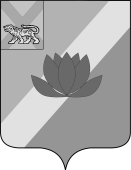 КОНТРОЛЬНО-СЧЕТНАЯПАЛАТАЛЕСОЗАВОДСКОГОГОРОДСКОГО  ОКРУГАул.Будника, 119  г.Лесозаводск, 692042,Телефон (факс): (42355) 21-1-65lesozavodsk_ksp@mail.ru                         № ___________На № _______от ___________Должность руководителя                                                                       проверяемого объекта инициалы и фамилия КОНТРОЛЬНО-СЧЕТНАЯПАЛАТАЛЕСОЗАВОДСКОГОГОРОДСКОГО  ОКРУГАул.Будника, 119  г.Лесозаводск, 692042,Телефон (факс): (42355) 21-1-65lesozavodsk_ksp@mail.ru                         № ___________Руководителю                                                                       объекта контрольного мероприятияинициалы и фамилия КОНТРОЛЬНО-СЧЕТНАЯПАЛАТАЛЕСОЗАВОДСКОГОГОРОДСКОГО  ОКРУГАул.Будника, 119  г.Лесозаводск, 692042,Телефон (факс): (42355) 21-1-65lesozavodsk_ksp@mail.ru                         № ___________На № _______от ___________КОНТРОЛЬНО-СЧЕТНАЯПАЛАТАЛЕСОЗАВОДСКОГОГОРОДСКОГО  ОКРУГАул.Будника, 119  г.Лесозаводск, 692042,Телефон (факс): (42355) 21-1-65lesozavodsk_ksp@mail.ru                         № ___________На № _______от ___________КОНТРОЛЬНО-СЧЕТНАЯПАЛАТАЛЕСОЗАВОДСКОГОГОРОДСКОГО  ОКРУГАул.Будника, 119  г.Лесозаводск, 692042,Телефон (факс): (42355) 21-1-65lesozavodsk_ksp@mail.ru                         № ___________На № _______от ___________КОНТРОЛЬНО-СЧЕТНАЯПАЛАТАЛЕСОЗАВОДСКОГОГОРОДСКОГО  ОКРУГАул.Будника, 119  г.Лесозаводск, 692042,Телефон (факс): (42355) 21-1-65lesozavodsk_ksp@mail.ru                         № ___________На № _______от ___________КОНТРОЛЬНО-СЧЕТНАЯПАЛАТАЛЕСОЗАВОДСКОГОГОРОДСКОГО  ОКРУГАул.Будника, 119  г.Лесозаводск, 692042,Телефон (факс): (42355) 21-1-65lesozavodsk_ksp@mail.ru                         № ___________На № _______от ___________Должность руководителя                                                                       проверяемого объекта инициалы и фамилия КОНТРОЛЬНО-СЧЕТНАЯПАЛАТАЛЕСОЗАВОДСКОГОГОРОДСКОГО  ОКРУГАул.Будника, 119  г.Лесозаводск, 692042,Телефон (факс): (42355) 21-1-65lesozavodsk_ksp@mail.ru                         № ___________На № _______от ___________Руководителю государственного органа, организацииинициалы и фамилияКОНТРОЛЬНО-СЧЕТНАЯПАЛАТАЛЕСОЗАВОДСКОГОГОРОДСКОГО  ОКРУГАул.Будника, 119  г.Лесозаводск, 692042,Телефон (факс): (42355) 21-1-65lesozavodsk_ksp@mail.ru                         № ___________На № _______от ___________Руководителю государственного органа, организацииинициалы и фамилияКОНТРОЛЬНО-СЧЕТНАЯПАЛАТАЛЕСОЗАВОДСКОГОГОРОДСКОГО  ОКРУГАул.Будника, 119  г.Лесозаводск, 692042,Телефон (факс): (42355) 21-1-65lesozavodsk_ksp@mail.ru                         № ___________На № _______от ___________Руководителю финансового органаинициалы и фамилияКОНТРОЛЬНО-СЧЕТНАЯПАЛАТАЛЕСОЗАВОДСКОГОГОРОДСКОГО  ОКРУГАул.Будника, 119  г.Лесозаводск, 692042,Телефон (факс): (42355) 21-1-65lesozavodsk_ksp@mail.ru                         № ___________На № _______от ___________